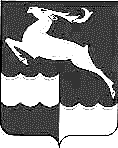 АДМИНИСТРАЦИЯ ЯРКИНСКОГО СЕЛЬСКОГО СОВЕТА КЕЖЕМСКОГО РАЙОНА КРАСНОЯРСКОГО КРАЯПОСТАНОВЛЕНИЕ05.12.2019 г.                             № 26                                  с. ЯркиноО мерах по обеспечению безопасности людей на водных объектах, охраны их жизни и здоровья на территории Администрации Яркинского сельсовета в осенне-зимний период 2019-2020 г.г.В соответствии с Федеральным законом от 06.10.2003 № 131-ФЗ «Об общих принципах организации местного самоуправления в Российской Федерации», в целях предотвращения травматизма и гибели людей на водоемах в осенне-зимний период 2019-2020 годов, руководствуясь Уставом Яркинского сельсовета, ПОСТАНОВЛЯЮ:  Утвердить план мероприятий по обеспечению безопасности людей на водных объектах в осенне-зимний период на территории Администрации Яркинского сельсовета согласно приложению 1.2. Главе Яркинского сельсовета организовать работу по выполнению мероприятий для предупреждения травматизма и гибели людей на водных объектах в осенне-зимний период 2019-2020г.г.:2.1.  определить места массового скопления любителей подледного лова рыбы на р.Чадобец;2.2. определить места возможного выхода на лёд граждан и установить в период ледостава знаки; 2.3. информировать население по вопросам обеспечения безопасности на р. Чадобец, опубликовать сообщение в газете «Яркинский Вестник».3. Запретить в зимний период повсеместно выход на лед и выезд любых транспортных средств на лед при условиях:- толщина льда - менее 10 см;- наличие слома припая льда, отрывов льда, отжимов льда от берега;- скорость ветра - более 12 метров в секунду;- температура воздуха - выше 0 градусов, продолжительностью более 1 суток при критической (10 сантиметров) толщине льда;- видимость - менее 500 метров;- наличие метели.Запретить проведение массовых мероприятий в период новогодних праздников на льду.5. Контроль за исполнением настоящего постановления оставляю за собой.6. Постановление вступает в силу со дня его подписания, подлежит официальному опубликованию в газете «Яркинский Вестник».Глава Яркинского сельсовета                                                 И.Н. РукосуеваПриложение 1 к постановлению Администрации Яркинского сельсовета от 05.12.2019 г.  № _26_План мероприятийпо обеспечению безопасности людей на водных объектахв осенне-зимний период 2019-2020 г.г. на территорииАдминистрации Яркинского сельсовета Кежемского района№ п/пНаименование мероприятияСрок исполненияОтветственные1.Организация проведения профилактической работы среди населения с целью предотвращения несчастных случаев на водных объектах в осенне-зимний период 2017-2018 гг.Ноябрь-декабрьАдминистрация Яркинского сельсовета2.Уточнение перечня водных объектов на территории поселения, использующихся как места рыбалки.До 15 декабряАдминистрация Яркинского сельсовета3.Обозначение потенциально опасных участков водных объектов соответствующими запрещающими знаками.до конца декабряАдминистрация Яркинского сельсовета4.Проведение рейдов с целью обеспечения правопорядка и безопасности людей на водных объектах в зимний период.Весь периодАдминистрация Яркинского сельсовета5.Информировать население по вопросам обеспечения безопасности на р. Чадобец, опубликовать сообщение в газете «Яркинский Вестник».Весь периодАдминистрация Яркинского сельсовета